Integrating the Healthcare Enterprise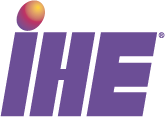 IHE Radiation OncologyTechnical Framework SupplementTreatment  – Content Brachy(TDRC-Brachy)(Version 2 – Revision )<The IHE Documentation Specialist will change the title to just “Draft for Public Comment” upon publication for public comment; leave “as is” until then.>Owner: 	WG07 BrachyDate:		Coordinator:	Yury NiatsetskiEmail:		yury.niatsetski@elekta.comForewordThis is a supplement to the IHE Radiation Oncology Technical Framework V 1.7. Each supplement undergoes a process of public comment and trial implementation before being incorporated into the volumes of the Technical Frameworks.<For Public Comment:> This supplement is published on <Month XX, 201x> for Public Comment. Comments are invited and may be submitted at http://www.ihe.net/<domain>/<domain>comments.cfm. In order to be considered in development of the Trial Implementation version of the supplement, comments must be received by <Month XX, 201X>. <For Trial Implementation:> This supplement is published on <Month XX, 201X> for Trial Implementation and may be available for testing at subsequent IHE Connectathons. The supplement may be amended based on the results of testing. Following successful testing it will be incorporated into the <Domain Name> Technical Framework. Comments are invited and may be submitted at http://www.ihe.net/<domain>/<domain>comments.cfm.This supplement describes changes to the existing technical framework documents. “Boxed” instructions like the sample below indicate to the Volume Editor how to integrate the relevant section(s) into the relevant Technical Framework volume.Amend section X.X by the following:Where the amendment adds text, make the added text bold underline. Where the amendment removes text, make the removed text bold strikethrough. When entire new sections are added, introduce with editor’s instructions to “add new text” or similar, which for readability are not bolded or underlined.General information about IHE can be found at: www.ihe.net.Information about the IHE <Domain Name> domain can be found at: http://www.ihe.net/Domains/index.cfm.Information about the organization of IHE Technical Frameworks and Supplements and the process used to create them can be found at: http://www.ihe.net/About/process.cfm and http://www.ihe.net/profiles/index.cfm.The current version of the IHE <Domain name>Technical Framework can be found at: http://www.ihe.net/Technical_Framework/index.cfm.<Comments may be submitted on IHE Technical Framework templates any time at http://ihe.net/ihetemplates.cfm. Please enter comments/issues as soon as they are found. Do not wait until a future review cycle is announced.Introduction to this SupplementThis profile defines the content of the treatment record being transferred from the Treatment Delivery Device, Treatment Management System or other RT Brachy Treatment Record storage or producer to an interested consumer. This content can be available as soon as patient delivery is completed, and other computation and information gathering, and formatting can be performed to support the creation of the RT Brachy Treatment Record.This content profile is motivated by medical physicists working with brachytherapy planning systems, who face an increasing demand from patient-care, data-quality and research perspectives to increase the usefulness, exchangeability and availability of clinical data across the various treatment planning systems.The main role of this profile is to address a solution for such interoperability using the DICOM objects provided in  1st generation.HistoryOpen Issues and QuestionsClosed IssuesGeneral IntroductionUpdate the following Appendices to the General Introduction as indicated below. Note that these are not appendices to Volume 1.Appendix A - Actor Summary DefinitionsAdd the following actors to the IHE Technical Frameworks General Introduction list of Actors:Appendix B - Transaction Summary DefinitionsAdd the following transactions to the IHE Technical Frameworks General Introduction list of Transactions:GlossaryAdd the following glossary terms to the IHE Technical Frameworks General Introduction Glossary:Volume 1 – ProfilesX Brachy Treatment Delivery– Record Content (TDRC-Brachy) ProfileThe Brachytherapy Treatment Delivery Record Content (TDRC-Brachy) Profile specifies the content of the RT Brachy Treatment Record being transferred from the to the . This profile will ensure that the treatment record transferred from the roducer will contain all necessary information. It will especially address the following: 1. This profile will make the therapists’ workflow easier and faster, because it incorporates all information needed for treatment delivery record keeping. 2. This will enable Therapists to concentrate more on finalizing the details of patient treatment rather dealing with technical issues. 3. Fewer uncertainties will also reduce the time physicists and therapists need to gather and review treatment delivery information. TDRC-Brachy contributes to patient safety, because it will standardize the content which is reviewed to assess if delivery of treatment was accurate to the plan. The profile will not specify how to validate the treatment delivery parameters, but will ensure that they are available, and well-formatted. The applications involved are Treatment Management Systems, Treatment Delivery Systems and Quality Assurance Devices. This profile is a content-focused profile. For further information on the context, see Section X.6 TDRC-Brachy Cross Profile ConsiderationsX.1 TDRC-Brachy Actors, Transactions, and Content ModulesIn figure X.1-1 is showed how this content profile is used in the exchanging of DICOM treatment records between actors that are identified as producers and actors that are identified as consumers.The DICOM objects that are exchanged between producers and consumers have to implement the requirements listed in this profile in order to be IHE compliant.Figure X.1-1: TDRC-Brachy Actor DiagramTransactions Overview:Table X.1-1 lists the transactions for each actor directly involved in the TDRC-Brachy Profile. To claim compliance with this Profile, an actor shall support all required transactions (labeled “R”) and may support the optional transactions (labeled “O”). Table X.1-1: TDRC-Brachy Profile - Actors and TransactionsX.1.1 Actor Descriptions and Actor Profile RequirementsMost requirements are documented in Content Modules (Volume 3). This section documents any additional requirements on profile’s actors.X.2 TDRC-Brachy Transaction OptionsNoneX.4 TDRC-Brachy Document Content ModuleNot applicable.X.5 TDRC-Brachy OverviewX.5.1 ConceptsThe Brachytherapy Treatment Record Content Consumer receives the RT Brachy Treatment Record from a Brachytherapy Treatment Record Content Producer, which holds the treatment record or prepares it for transmission X.2 Use CasesX.6 TDRC-Brachy Security ConsiderationsNot Applicable.X.7 TDRC-Brachy Cross Profile ConsiderationsNot ApplicableAppendicesActor DefinitionsBrachy Treatment Record ProducerA Treatment Planning System (TPS) capable of producing a HDR treatment record.Brachy Treatment Record ConsumerA system like a Treatment Planning System (TPS) or Treatment Management System (TMS) capable of consuming an HDR treatment recordTransaction Summary DefinitionsTDRC-BRACHY-0:  Brachytherapy Treatment Record StorageIn the  Storage, a Brachytherapy Treatment Record Producer stores a RT Brachy Treatment Record to a Brachytherapy Treatment Record Consumer. GlossaryVolume 2 – TransactionsAdd section 3.Y 3.Y1 Brachy Treatment Record Storage [TDRC-Brachy 0]3.Y1.1 ScopeIn the  Treatment Record Storage transaction, a Producer of an RT Treatment Record that incorporates the brachytherapy technique identified in TDRC-Brachy-01: HDRTreatment Record Storage stores the plan to a Treatment Record Consumer..3.Y1.2 Actor Roles3.Y1.3 Referenced StandardsDICOM 2021e Edition. PS 3.3: RT Modules, PS 3.4: Storage Service Class.3.Y1.4 Interaction DiagramVolume 3 – Content Modules5. Namespaces and Vocabularies6. Content ModulesNo Content Modules defined.7. DICOM Content Definition7.1 Conventions7.2 General Definitions7.3 IOD Definitions7.3.6 Treatment Record IODs7.3.6.1	Technique Specific RT Treatment RecordThis section is present only to convey the envisioned section numbering.7.3.6.2	RT Treatment Record for General UseThis section is present only to convey the envisioned section numbering.7.3.6.3	RT Brachy Treatment Record7.3.6.3.1	RT Brachy Treatment Record IOD7.3.6.3.1.1	Referenced StandardsDICOM 2020 Edition. PS 3.37.3.6.3.1.2	IOD Definition7.4 Module Definitions7.4.1 General ModulesThis section is present only to convey the envisioned section numbering.7.4.2 Workflow-Related ModulesThis section is present only to convey the envisioned section numbering.7.4.11 Treatment Record7.4.11.6 RT Brachy Session Record Module7.4.11.6. Module for HDR and PDR 7.4.11.6.2 RT Brachy Session Record Module for LDR Permanent Plan7.4.11.6.3 RT Brachy Session Record Module for LDR Temporary PlanAppendicesNot applicable.Volume 4 – National Extensions4 National ExtensionsNot applicable.DateR.AuthorChange Summary1.0Milena DonatoInitial Version2015-07-081.1Milena Donato2015-07-101.2Ulrich Busch(without change bars to keep document readable):- Cleaned up document- Synchronized with Supplement Template- Structures Chapter 7 along the systematics in development by IHE-RO TC. Finally, all sections will be combined in the Technical Framework and therefore the section numbering must follow the general scheme.
Note: At this time, I have provided a Chapter 7 template to IHE for discussion and approval. Once this is done, a final version of the section numbering will be determined and may differ. Especially I intend to increase all 7.3.<n> IOD sections by 1 and reserve 7.3.1 for 2nd Gen Prescription IODs. However, the structure will not change substantially.2015-07-101.2Milena DonatoIntroduced use case #3, #4, #52015-08-201.2Milena DonatoUpdates on use case #2 and #3. Integrated updates for use case #4 and #5 from Jan-Pieter DieterUpdated content information about Control Point Orientation (300A,0412) in chapter 7.4.4.22015-11-251.3Milena DonatoAdded Issue 52015-12-111.4Milena Donato, Ulrich BuschUpdated section numbers along stabilized Chapter 4 section repository (see IHE_RO Wiki: http://www.ihe-ro.org/doku.php)2016-01-131.4Ulrich BuschVersion includes results of:
WG-07 Brachy Subgroup Tcon 2016-01-132016-04-211.5Yury NiatsetskiVersion includes results of WG-07 Brachy Subgroup Tcons 2016-03-23 and 2016-04-20 2016-05-181.6Yury NiatsetskiIncludes results of WG-07 Brachy Subgroup Tcon 2016-05-18: accept agreed changes to the document.2016-06-011.7Yury NiatsetskiResults of the WG-07 Brachy Subgroup T-con 2016-06-01: addressed question marks, remained unanswered, HDR profile.2017-05-231.8John de Ridder, Rob van der Laarse, Yury NiatsetskiAdaptation to CP16572017-06-291.9Yury NiatsetskiAccept changes, based on the WG-07 Brachy decision (24-May-2017)2018-01-031.10Yury NiatsetskiSeeds profile update after Tcon 2018-01-032018-02-071.11Yury NiatsetskiSeeds profile update after Tcon 2018-02-07. Changes accepted, new clean version created.2018-03-071.12Ulrich BuschX.1 BWF Actors, Transactions, and Content Modules: Actor / Transaction list setup (besides TMS)X.<n>: Some General Sections clarified – see not colored sections3.Y1 HDR Plan Storage [BWF-01]: FinalizedChapter 7 sections: Section number synchronized with actual numbering scheme of Technical FrameworkYellow Color: Parts which need to be reworked / finalized.2018-08-311.13Yury NiatsetskiReplaced temporary attributes numbers with the official ones from the latest DICOM release2018-11-211.14Ulrich BuschResults of TCon 2018-11-21 WG-07 Brachy Subgroup:Added Issue 6, 7, 8.Added section 7.4.11.6.2 RT Brachy Session Record Module for Seed treatment (not worked out yet – see 6.Added technique-specific lookup for RT Brachy Session Record Module in 7.3.6.3.1.2 IOD Definition2019-03-271.15Yury NiatsetskiMinor changes based on the feedback from Erik Roelofs + partial filling of the table 7.4.11.6.2 (as of March 27, 2019)2019-05-131.16Yury NiatsetskiTable 7.4.11.6.2 completed after the TCon of March 27, 2019. Changes accepted, also for the table 7.4.11.6.1.2019-05-161.17Roel ZinkstokIncludes results of TCon 2019-05-15/Removed Treatment Management System and added Brachytherapy Treatment Record Consumer to list of actors (Table X.1-1).Added sections in Volume 2 for plan storage/retrieval transactions.2019-07-092.0Roel ZinkstokRemoves everything related to treatment record; converts to TDRC-Brachy, adopting the document structure of TDRC.2019-07-252.1Jim PercyContinued transition to TDRC format2019-12-92.2Chris PauerReview with IHE-RO TC2020-02-272.3Yury NiatsetskiReviewed version 2.2, accepted changes, removed addressed comments.#Open Issue Description62018-11-21 WG-07 Brachy Subgroup: Added LDR Treatment Record Storage [BWF-11]. No specification is yet written for the Treatment Record Storage for Seeds. It was consensus that at least a manual recording would be useful. The main purpose is recording for archiving / charge capture. The record would be written by a TPS/TMS application.Added a module definition by 7.4.11.6.2 RT Brachy Session Record Module for Seed treatment. Currently rules are a copy form HRD. They have to be revised all over the place but kept for convenience.Rebecca	Park will prepare a proposal for the meeting as a starting point.82018-11-21 WG-07 Brachy Subgroup: The use of DICOM Unified Worklist suggested in some use cases will not be covered in this Profile. The use case section shall state, that the use case variations using worklist are included only for illustration of the clinical environment.The Technical Committee should look into eventually integrating Brachytherapy into TDW II, since the framework is basically the same. Alternatively, a separate TDW-style profiles could be written for Brachytherapy.#Closed Issue Description/Resolution3Definition of the general workflow2015-12-10; Various use case scenarios are described in X.4.21Profile name: Brachytherapy Workflow Profile.DONE: Changed to TDRC-Brachy   2Content definition (based on different techniques)4Definition of the list of transactions (see Appendices A and B, X.1 Actors, Transactions …)ActorsContent Modules OptionalityReferenceBrachytherapy Treatment Record ProducerRT Brachy Treatment Record IODRBrachytherapy Treatment Record ConsumerRT Brachy Treatment Record IODRActor:Brachy Treatment Record ProducerRole:Creates a brachytherapy treatment record and stores it to aTreatment Record Consumer.Actor:Treatment Record ConsumerRole:Accepts and stores the  Treatment Record from a Brachy Treatment Record ProducerIEModuleReferenceUsageIHE-RO UsagePatientPatient C.7.1.1MMSee 7.4.1.1.1PatientClinical Trial SubjectC.7.1.3UUStudyGeneral StudyC.7.2.1MMSee 7.4.1.2.1StudyPatient StudyC.7.2.2UUStudyClinical Trial StudyC.7.2.3UUSeriesRT SeriesC.8.8.1MMSee 7.4.1.4.1SeriesClinical Trial SeriesC.7.3.2UUEquipmentGeneral EquipmentC.7.5.1MMSee 7.4.1.5.1Treatment RecordRT General Treatment RecordC.8.8.17MMSee 7.4.Treatment RecordRT Patient Setup C.8.8.12U?Treatment RecordRT Treatment Machine RecordC.8.8.18MMTreatment RecordMeasured Dose Reference RecordC.8.8.19URSee 7.4.Treatment RecordCalculated Dose Reference RecordC.8.8.20UTreatment RecordRT Brachy Session RecordC.8.8.22MMDefinitions see below7.4.11.6Treatment RecordRT Treatment Summary RecordC.8.8.23UUTreatment RecordSOP CommonC.12.1MMSee 7.4.1.6.1